Liceo Elvira Sánchez de Garcés    	                    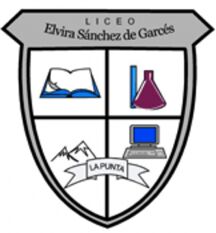 CIENCIAS PARA LA CIUDADANIA ( 3M )                             Whatsaap : +56963521809Profesor: Jorge Luis Pérez Oramas     mail: jorge.luis.perez@liceoelvirasanchez.clNombre: ____________________________________________ 22.08.2021Objetivos:Investigar sustancias químicas de uso cotidiano en el hogar y el trabajo (medicamentos, detergentes y plaguicidas, entre otros), analizando su composición, reactividad, riesgos potenciales y medidas de seguridad asociadas (manipulación, almacenaje y eliminación).¿Cómo prevengo accidentes en el colegio? Diseñar un proyecto que contemple un diagnóstico de las situaciones de riesgo en escuela, con un manual de indicaciones sobre riesgos comunes para ser socializado en su comunidad y con la difusión de un video explicativo usando medios tecnológicos. Diagnosticando riesgos planificar una investigación en el colegio, para lo cual se distribuyen en grupos de trabajo y se distribuyen diferentes lugares (cocina del colegio y comedores, baños del colegio, salas de clases, laboratorio o talleres, oficinas administrativas, jardines, entre otros) y en esta investigación deben incluir: 1. Ubicación del lugar a investigar. 2. Asignación de roles en la investigación. 3. Tiempos asociados a la investigación. 4. Descripción de instalaciones eléctricas, de calefacción, productos químicos del lugar, incluyendo fotografías. 5. Medidas de seguridad frente a las diferentes instalaciones y sustancias químicas. 6.Construcción de orientaciones de seguridad :
 elaborar un manual que dé orientaciones sobre la seguridad del lugar asignado en la etapa anterior. El manual debe tener un diseño creativo e incluir: A. Listado de instalaciones y sustancias químicas presentes en el lugar asignado, con sus respectivas descripciones. B. Medidas de seguridad de cada instalación y sustancias químicas, de acuerdo a normativas chilenas. C. Sugerencias a la comunidad para actuar seguros y prevenir accidentes. 